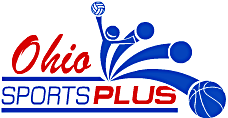 Team sign-ups may include up to four members.  Individuals will be provided jerseys, teams must provide their own jerseys.Make checks payable to Ohio Sports Plus and send along with registrations to:Ohio Sports Plus853 Enfield RoadColumbus, Ohio 43209(614)235-3606Registration - Individuals only fill out one block, teams must fill out all blocks for team members.  Please circle which division you are signing up for:	Girls	3-4	5-6	7-8	9-12   		Team Name (if applicable) ___________________Boys 	3-4	5-6	7-8	9-12		Team Captain _____________________________Name __________________	Name __________________	Name _________________	Name ___________________Phone #_________________	Phone # ________________	Phone # 	_______________	Phone # __________________Address _________________	Address ________________	Address ________________	Address __________________City _________ Zip _______	City _________ Zip _______	City _________ Zip _______	City _________ Zip _______Email __________________ 	Email __________________	Email __________________	Email __________________School _________________	School _________________	School _________________ 	School _________________Grade __________________	Grade __________________	Grade __________________	Grade __________________Acknowledgement & ReleaseOhio Sports Plus Training Academy hereafter referred to Ohio Sports Plus, I understand and acknowledge that any participant in the league who does not abide by the rules and regulations promulgated by Ohio Sports Plus is subject to dismissal from the league without reimbursement or recourse.  I hereby release and discharge Ohio Sports Plus, its staff, officers, employees, agents and affiliated entities, from any and all liability or causes of action arising out of, or in connection with, the dismissal of my child from the league for violation of any rules and regulations promulgated by Ohio Sports Plus.Liability Waiver & ReleaseI hereby release and discharge Ohio Sports Plus, its staff, officers, employees, agents and affiliated entities from any and all liability or causes of action arising out of, or in connection with, my child’s participation in the league, including, but not limited to any and all liability or causes of action arising out of, or in connection with any negligence of, or any acts of omissions of, Ohio Sports Plus, its staff, officers, employees, agents, and affiliated entities.I hereby authorize Ohio Sports Plus and its staff to act on behalf of my child according to its best judgment in any emergency requiring medical attention, including in relation to obtaining any medical or hospital treatment.  I hereby release and discharge Ohio Sports Plus, its staff, officers, employees, agents, and affiliated entities, from any and all liability or causes of action arising out of, or in connection with, any such actions by Ohio Sports Plus in any emergency requiring medical attention, including but not limited to any and all liability or causes of action arising out of , or in connection with, any negligence of, or any acts or omissions of, Ohio Sports Plus, its staff, officers, employees, agents, and affiliated entities.I have read and reviewed this REGISTRATION FORM, including the ACKNOWLEDGMENT AND RELEASE and the LIABILITY WAIVER AND RELEASE and I have had the opportunity to ask any question that I might have regarding the same.  I expressly agree to the terms and provisions of this REGISTRATION FORM, including the ACKOWLEDGEMTN AND RELEASE and LIABILTIY AND RELESE above.				______________________________________________			_______________________Parent Signature									Date______________________________________________			_______________________Parent Signature									Date______________________________________________			_______________________Parent Signature									Date______________________________________________			_______________________Parent Signature									Date